



Уважаемые родители!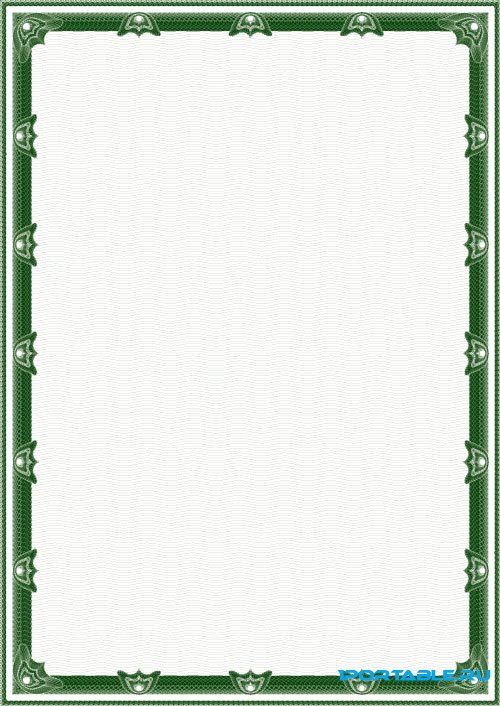 МАДОУ детский сад  №332 «Березка» в лице
Заведующего: Козиной Натальи Станиславовны
Телефон 226-52-87;
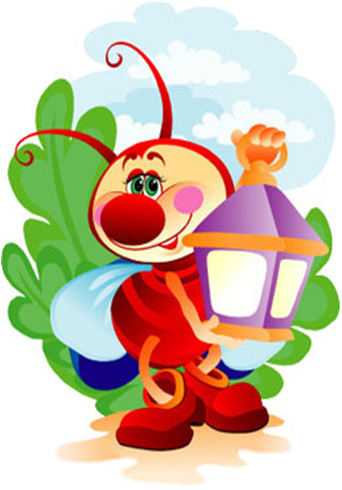 Воспитателей:
Востряковой Татьяны Валентиновны;
Сыропятовой Марины Юрьевны
Пом. воспитателя:
Кожирновой Ларисы АлександровныСпециалистов:
 медсестры; учителя - дефектолога(тифлопедагога); учителя – логопеда; педагога – психолога; инструктора по физической культуре; инструктора по плаванию; музыкального руководителя; педагогов дополнительного образования.РАДЫ ОКАЗАТЬ ВАМ ПОМОЩЬ В РАЗВИТИИ И ОЗДОРОВЛЕНИИ ВАШЕГО РЕБЕНКАТелефон медкабинета – 226-74-25Телефон бухгалтерии – 226-52-94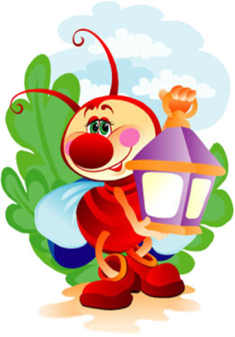  Условные обозначения:ФЭМП – формирование элементарных математических представленийОМП – ознакомление с миром природыПИД – познавательно-исследовательская деятельностьПСКЦ – приобщение к социально-культурным ценностямIп. – первая подгруппа  детей         IIп. – вторая подгруппа детейРЕЖИМ ДНЯ (холодный период)Условные обозначения:    * - гибкость режима   + - чёткое определение времениПОНЕДЕЛЬНИК9.00 – 9.20Педагог-психолог9.30-9.55Лепка//Аппликация11.15-11.40«Физическая культура» (прогулка)Общая нагрузка – 1ч 10  мВТОРНИК9.00 – 9.25   -I п.9.40 – 10.05  -IIп.«Физическая культура» (Плавание)10.30-10.50«Музыка»15.50-16.15«Развитие речи»Общая нагрузка –  1ч 10 мСРЕДА9.00-9.20«Физическая культура»9.30-9.55ФЭМП15.50-16.15«Чтение худ. литературы»Общая нагрузка – 1ч 10 мЧЕТВЕРГ9.00 – 9.25   -I п.9.40 – 10.05  -IIп.«Физическая культура» (Плавание)10.30-10.50«Музыка»15.50-16.15ПИДОбщая нагрузка – 1ч 10 мПЯТНИЦА9.00-9.20ПСКЦ//ОМП9.30-9.55«Рисование»Общая нагрузка – 45 мВиды деятельностиВиды деятельности5 - 6 лет5 - 6 летВиды деятельностиВиды деятельностиВремя в режиме дняДлительность*Прием, осмотр, игры, дежурство*Прием, осмотр, игры, дежурство6.30-8.302 ч+Утренняя гимнастика (музыкальный зал)+Утренняя гимнастика (музыкальный зал)8.0010 м*Индивидуальные занятия для детей с нарушением зрения (с учителем-дефектологом, учителем - логопедом)*Индивидуальные занятия для детей с нарушением зрения (с учителем-дефектологом, учителем - логопедом)8.00-8.3010.00-10.2515.50-16.1525 м+Подготовка к завтраку, завтрак+Подготовка к завтраку, завтрак8.30-9.0030 м*Организованная образовательная деятельность Количество занятий, образовательных ситуаций в неделю1414*Организованная образовательная деятельность Длительность 20/25 мин.20/25 мин.*Организованная образовательная деятельность Общая продолжительность образовательного процесса9.00-9.5545 м*Индивидуальные занятия для детей с нарушением зрения (на аппаратах,  с учителем-дефектологом, учителем - логопедом)*Игры, самостоятельная  деятельность*Индивидуальные занятия для детей с нарушением зрения (на аппаратах,  с учителем-дефектологом, учителем - логопедом)*Игры, самостоятельная  деятельность9.55-10.4512.05-12.3025 м*Второй завтрак*Второй завтрак10.10-10.2010 м* Подготовка к прогулке, прогулка (игры, наблюдения труд)* Подготовка к прогулке, прогулка (игры, наблюдения труд)10.50-12.302 ч 10 м*Возвращение с прогулки, игры*Возвращение с прогулки, игры12.30-12.4010 м+Подготовка к обеду, обед +Подготовка к обеду, обед 12.40-13.0020 м+Подготовка ко сну, дневной сон+Подготовка ко сну, дневной сон13.00-15.002 ч *Постепенный подъем, воздушные, водные процедуры, гимнастика после дневного сна*Постепенный подъем, воздушные, водные процедуры, гимнастика после дневного сна15.00-15.3030 м+Подготовка к полднику, полдник+Подготовка к полднику, полдник15.30-15.5020 м*НОД: занятия, кружки студии, игры, самостоятельная деятельность*НОД: занятия, кружки студии, игры, самостоятельная деятельность15.50-17.301 ч 40 м*Подготовка к прогулке, прогулка, уход детей домой*Подготовка к прогулке, прогулка, уход детей домой17.30-18.301 чДома:УжинПрогулкаСпокойные игры, чтение художественной литературы, водные процедурыПодготовка ко сну, сонДома:УжинПрогулкаСпокойные игры, чтение художественной литературы, водные процедурыПодготовка ко сну, сон18.30-19.0019.00-19.4519.45-20.3020.30-21.0018.30-19.0019.00-19.4519.45-20.3020.30-21.00Общая продолжительность дневного снаОбщая продолжительность дневного сна2 ч 2 ч Общая продолжительность прогулкиОбщая продолжительность прогулки3 ч 55 м3 ч 55 м